السؤال الأول:  ضعي علامة (    ) أمام الإجابة الصحيحة وعلامة (    ) امام الإجابة الخاطئة:1) أبو البشر الثاني هو نوح عليه السلام 							(	) 2) جميع البشر بمختلف ألوانهم و أشكالهم من ذرية آدم عليه السلام 		(	) 3) الكتاب المنزل على محمد ﷺ  هو القرآن الكريم 					(	) 4) النبي الذي بنى الكعبة هو عيسى عليه السلام 					(	) 5) ينسب النبي عيسى عليه السلام إلى أمه مريم بنت عمران 				(	) 6) مرضعة النبي محمد ﷺ  هي حليمة السعدية 					(	) السؤال الثاني: اختاري الإجابة الصحيحة بوضع دائرة عليها: السؤال الثالث: 1) استعيني بالكلمات التالية وأكملي الفراغات بما يناسبها 1) الكتاب السماوي المنزل على موسى عليه السلام هو .............................................2) أرسل الله الأنبياء والمرسلين من أجل ...............................................................3) من صفات الأنبياء عليهم السلام ...................................................................4) يسمى العام الذي ولد فيه الرسل ﷺ  عام ........................................................5) أول نبي من انبياء الله خلقه الله بيديه من طين هو ...............................................6) من صفات النبي محمد ﷺ .........................................................................2): أذكري اثنان فقط من اولو العزم من الرسل  1 - .......................................................................2- ........................................................................تمت الأسئلةنورا العمريالمملكة العربية السعوديةوزارة التعليم الإدارة العامة للتعليم بالمدينة المنورة...........................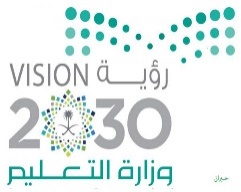 المادة: دراسات اجتماعية الصف: الرابع الفترة: الأولى  الفصل الدراسي: الثالثاسم الطالبة : ..........................................................................................اسم الطالبة : ..........................................................................................اسم الطالبة : ..........................................................................................1من أبناء الرسول عليه الصلاة والسلام هو---------من أبناء الرسول عليه الصلاة والسلام هو---------من أبناء الرسول عليه الصلاة والسلام هو---------من أبناء الرسول عليه الصلاة والسلام هو---------من أبناء الرسول عليه الصلاة والسلام هو---------أإبراهيم بإسماعيل ج صالح2يلقب موسى عليه السلام بـــــ-----------يلقب موسى عليه السلام بـــــ-----------يلقب موسى عليه السلام بـــــ-----------يلقب موسى عليه السلام بـــــ-----------يلقب موسى عليه السلام بـــــ-----------أالمسيح بكليم الله ج أبو الأنبياء 3ولد إبراهيم عليه السلام في ----------ولد إبراهيم عليه السلام في ----------ولد إبراهيم عليه السلام في ----------ولد إبراهيم عليه السلام في ----------ولد إبراهيم عليه السلام في ----------أالعـــراق بالشام ج اليمن 4عمل النبي محمد  عليه الصلاة السلام وهو صغير بـــ----------عمل النبي محمد  عليه الصلاة السلام وهو صغير بـــ----------عمل النبي محمد  عليه الصلاة السلام وهو صغير بـــ----------عمل النبي محمد  عليه الصلاة السلام وهو صغير بـــ----------عمل النبي محمد  عليه الصلاة السلام وهو صغير بـــ----------أرعى الأغنام بالزراعة ج الصناعة 5معجزة نوح عليه السلام  ---------معجزة نوح عليه السلام  ---------معجزة نوح عليه السلام  ---------معجزة نوح عليه السلام  ---------معجزة نوح عليه السلام  ---------أبناء السفينة باحياء الموتى ج النار 6والدة النبي  ﷺ   هي---------والدة النبي  ﷺ   هي---------والدة النبي  ﷺ   هي---------والدة النبي  ﷺ   هي---------والدة النبي  ﷺ   هي---------أعائشة بآمنة جرقية التوارة  آدم عليه السلام دعوة الناس  للتوحيدالآمانة والصدق الصبر الفيل